Warszawa, 30 kwietnia 2024 r.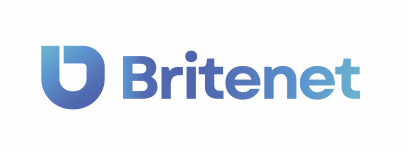 Nowe horyzonty w ubezpieczeniach – śniadanie pod chmurą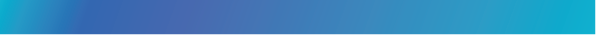 W hotelu Crowne Plaza Warsaw The HUB 24 kwietnia 2024 odbyło się wyjątkowe wydarzenie, które rzuca nowe światło na przyszłość branży ubezpieczeniowej. Spotkanie pt. „Data-driven organisation: Droga ubezpieczyciela do chmury” zgromadziło czołowych polskich ekspertów z sektora nowych technologii i ubezpieczeń, którzy podzielili się swoimi spostrzeżeniami na temat wykorzystania danych i technologii chmurowych.Wydarzenie, zorganizowane przez Britenet we współpracy z Gazetą Ubezpieczeniową, stało się platformą do wymiany wiedzy i doświadczeń między specjalistami z branży ubezpieczeń i nowych technologii. Uczestnicy dyskutowali o najnowszych trendach oraz dzielili się praktycznymi wskazówkami dotyczącymi m.in. implementacji rozwiązań chmurowych, które są szczególnie istotne dla sektora.Liderzy ubezpieczeń i technologii na wspólnym forumCelem spotkania było zebranie w jednym miejscu kluczowych ekspertów z dziedziny ubezpieczeń i technologii, aby mogli wymienić się cennymi doświadczeniami zdobytymi w obliczu licznych wyzwań. Była to również doskonała okazja do nawiązania nowych kontaktów biznesowych oraz poszerzenia wiedzy na temat rozwiązań chmurowych. Obecność grona przedstawicieli renomowanych firm, takich jak LINK4, Beesafe, ERGO Hestia, Britenet oraz Microsoft, stanowiła imponujący sukces wydarzenia, zwłaszcza biorąc pod uwagę ich napięte grafiki zawodowe.Ekspertyza w akcjiPrezentacje przedstawicieli firm wykazały znaczący poziom ekspertyzy i zaangażowania w branżę ubezpieczeniową. Łukasz Michalczyk, dyrektor Pionu Analityki i Zarządzania Danymi w LINK4, nie tylko przedstawił skomplikowaną terminologię techniczną, ale również zaprezentował, w jaki sposób zaawansowane narzędzia technologiczne są wykorzystywane do usprawnienia procesów w LINK4. Dodatkowo szczegółowo omówił rozwój infrastruktury chmurowej oraz przyszłe wyzwania, które stoją przed organizacją. Wyzwanie, ale również przewaga rynkowaEksperci podzielili się swoimi doświadczeniami dotyczącymi stosowania technologii chmurowej w branży, omawiając wyzwania, które napotkali. Jak podkreślało wielu z nich, posiadanie chmury obliczeniowej w portfolio technologicznym daje firmom znaczną przewagę rynkową nad konkurentami, którzy nie korzystają z takich rozwiązań. Umożliwia to efektywniejszą optymalizację kluczowych parametrów biznesowych w porównaniu do tradycyjnych rozwiązań. W nadchodzących latach chmura obliczeniowa z pewnością zdominuje kształtowanie przewag konkurencyjnych – stwierdził Marcin Grabowski, Head of IT w Beesafe."Trzej Muszkieterowie" chmuryPodczas Śniadania Ubezpieczeniowego przedstawiciele ERGO Hestii podzielili się swoimi spostrzeżeniami na temat wdrażania rozwiązań chmurowych oraz budowania wewnętrznych zespołów IT. W swoich prezentacjach zwrócili uwagę na korzyści płynące z rezygnacji z usług zewnętrznych dostawców na rzecz rozwijania kompetencji wewnętrznych. Zdobyte w ten sposób doświadczenie i umiejętności okazały się kluczowe dla dalszego rozwoju firmy w obszarze IT. Podkreślili również, że przed rozpoczęciem jakiejkolwiek implementacji kluczowa jest dojrzałość organizacyjna przedsiębiorstwa oraz dokładne zdefiniowanie potrzeb. Chmura jest fantastyczna, ale wymaga solidnego przygotowania. – wspomniał Łukasz Białous, kierownik zespołu projektowego w Departamencie IT ERGO Hestia.Fundamentalne pytania – klucz do sukcesuŻyjemy w świecie, w którym trzeba wybierać — zaznaczał z kolei podczas swojego wystąpienia Łukasz Nienartowicz, Head of Business Intelligence w firmie Britenet. Prezentując kluczowe pytania, przedstawił on strategiczne decyzje, które musi podjąć przedsiębiorstwo planujące wdrożenie technologii chmurowej. "Kto będzie odpowiedzialny za budowę chmury? Czy powierzymy to zadanie zewnętrznemu dostawcy czy też zbudujemy kompetencje wewnętrzne?", "Jakie metody zostaną zastosowane podczas implementacji?" oraz "Dlaczego decydujemy się na to rozwiązanie?" — te pytania są kluczowe dla określenia celów oraz uzasadnienia wyboru chmury. Nienartowicz podkreślił, jak istotne jest postawienie sobie tych fundamentalnych pytań przed rozpoczęciem wdrożenia, aby odpowiednio przygotować organizację na nadchodzące zmiany.Chmura w ubezpieczeniach ma się dobrzeJacek Barańczuk, ekspert ds. Cloud Scale Analytics w Microsoft, zakończył serię prezentacji, dzieląc się przemyśleniami na temat potencjału danych, eksploracji nowych modeli biznesowych, wyzwań w branży oraz analizy nowych zachowań klientów. Podkreślił niezaprzeczalnie wysoki poziom rozwoju technologii chmurowej w branży ubezpieczeniowej. Branża ubezpieczeniowa osiągnęła znaczące postępy w zakresie technologii chmurowej, co zostało wyraźnie podkreślone we wcześniejszych prelekcjach. Gratuluję tych osiągnięć! – zaznaczył Jacek Barańczuk, Cloud Scale Analytics w Microsoft.Jednym z głównych celów Śniadania Ubezpieczeniowego, organizowanego przez Britenet i Gazetę Ubezpieczeniową, była wymiana doświadczeń i rozwijanie dyskusji. Z tego powodu, po każdym panelu odbywała się sesja pytań, co wzbogaciło wydarzenie o wiele wartościowych wniosków. Każdy z panelistów wyraźnie potwierdził w swoim wystąpieniu, przedstawiając przykłady wdrożeń i osiągnięte sukcesy, że technologia chmurowa stała się już rzeczywistością w branży ubezpieczeniowej. Britenet oraz Gazeta Ubezpieczeniowa zapowiedziały kontynuację współpracy na rzecz wspierania innowacji i rozwoju branży.